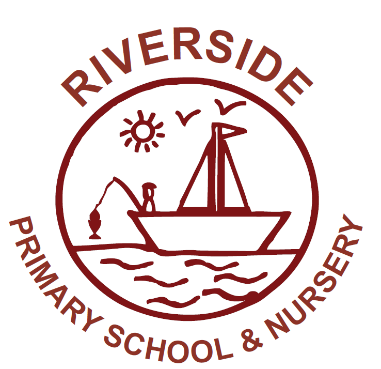 Dear Parents/Carers,We are writing to advise you that in Term 6 children from Y1 to Y6 will be looking at the topic of ‘Changing Me’ using the Jigsaw PSHE scheme of work that we have adapted to suit our school. Jigsaw is a spiral, progressive and effective scheme of work, aiming to prepare children for life, helping them really know and value who they are and understand how they relate to other people in this ever-changing world.        For more information on the Jigsaw scheme, please visit the website: www.jigsawpshe.com/The ‘Changing Me’ puzzle unit is all about coping positively with changes within the human body and all lessons are taught using correct terminology, child-friendly language and diagrams.  Puberty is taught as a statutory requirement of Health Education and we conclude that sex education refers to Human Reproduction. In Year 6, the children will have lessons on sex education. The discussions we have in these lessons are important for your child to be a part of, as they are able to receive the correct age-related information in a safe and secure environment. The lessons build on content and vocabulary taught each year to ensure progression and understanding of the topics taught.We inform parents of their right to request their child be withdrawn from the PSHE lessons that explicitly teach sex education i.e. Year 6, Lesson 3 (Conception and birth of a baby). This lesson focus is highlighted below. All topics are taught sensitively and are appropriate for the children at their age and stage of development, using common experiences such as a new baby in the family. Below is a summary of the lesson focuses and key vocabulary in Year 6.If you require further information about the content including a copy of the scheme of work then please contact your class teacher. You are also welcome to view the materials used, should you wish to.We believe that our programme deals with these topics sensitively and is in line with the statutory guidance.Yours sincerelyMiss L Tullett PSHE Subject Lead 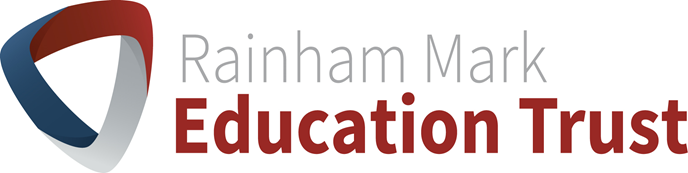 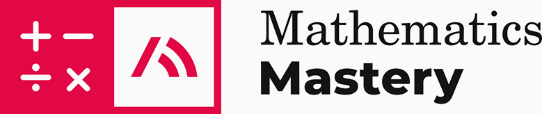 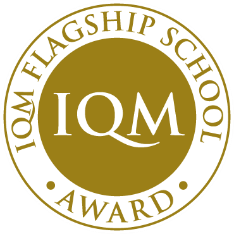 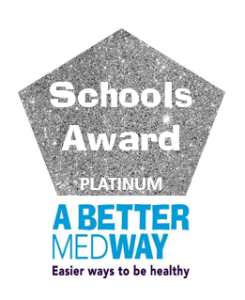 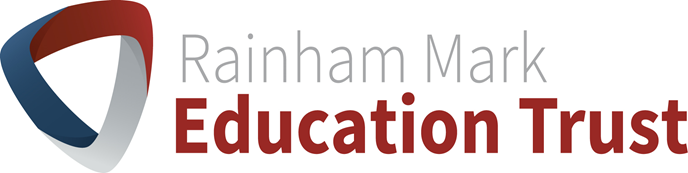 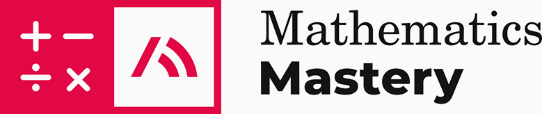 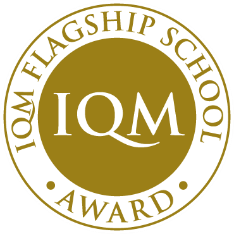 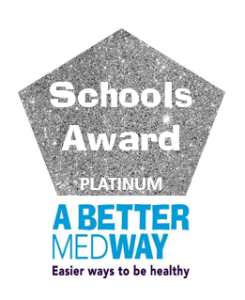 Please find attached a list of key vocabulary covered by each year group. Year Group                Focus of Lessons         Key           VocabularyYear 6I am aware of my own self-image and how my body image fits into that.I can explain how girls’ and boys’ bodies change during puberty and understand the importance of looking after yourself physically and emotionally- due to the sensitive nature of teaching about puberty, the girls and boys will have time with an adult separately, so that they feel confident and safe to ask any questions that they may have.I can describe how a baby develops from conception through the nine months of pregnancy, and how it is born.I understand how being physically attractedto someone changes the nature of therelationship and what that might mean abouthaving a girlfriend/boyfriend.I am aware of the importance of a positive self-esteem and what I can do to develop it.I can identify what I am looking forward to and what worries me about the transition to secondary school. New vocabulary that will be taught continuing from previous year groups:FoetusContractionsGrown upReal selfCelebrityPlacentaCervixAttractionTrustMidwifeSexting LabourPubic hairVoice breaksGrowing tallerHips widen        BreastsOvulationMasturbationClitorisVulva Year Groups         Key           VocabularyYear 1Life cycleBabyAdulthoodMatureChangePenisTesticlesVaginaLoveRelationshipsFamilyMarriageCommunityMaleFemaleFeelingsEmotions  Year 2New vocabulary that will be taught continuing from previous year groups:GrowControlRespectAppearancePhysicalIndependentTimelineFreedomResponsibilitiesAnusPublicPrivateTouchTextureCuddleHugSqueezeAcceptableUnacceptableComfortableUncomfortable  Year 3New vocabulary that will be taught continuing from previous year groups:UterusWombNutrientsSurviveLoveAffectionCarePubertyOvariesEggStereotypesChallenge   Year 4 New vocabulary that will be taught continuing from previous year groups:UniqueCharacteristicsOvum/OvaMaking loveFertiliseReproductionMenstruationPeriodsHygiene Self-confidenceBody odourSanitary towelsTampons   Year 5 New vocabulary that will be taught continuing from previous year groups:Self-imageBody imageSelf-esteemPerceptionAffirmationRelationshipsConceptionSexual intercourseFallopian tubesFertilisationPregnancyEmbryoOestrogen Umbilical cordSperm SemenContraceptionTestesFertility treatment (IVF)ErectionEjaculation Wet dreamLarynxFacial hairResponsibilitiesGrowth spurtHormones   Year 6 New vocabulary that will be taught continuing from previous year groups:FoetusContractionsGrown upReal selfCelebrityPlacentaCervixAttractionTrustTrustMidwifeSexting LabourPubic hairVoice breaksGrowing tallerHips widen        BreastsOvulationMasturbationClitorisVulva 